О внесении изменений в постановление администрации муниципального образования Соль-Илецкий городской округ от 23.10.2019 № 2216-п «Об утверждении перечней функций, при реализации которых наиболее вероятно возникновение коррупции и должностей муниципальной службы, замещение которых связано с коррупционными рисками в администрации муниципального образования Соль-Илецкий городской округ»В соответствии с Федеральным законом РФ от 25.12.2008 № 273-ФЗ «О противодействии коррупции», письмом Министерства труда и социальной защиты РФ от 20.02.2015 № 18-0/10//П-906 «О Методических рекомендациях по проведению оценки коррупционных рисков, возникающих при реализации функций» постановляю:1. Внести в постановление администрации муниципального образования Соль-Илецкий городской округ от 23.10.2019 № 2216-п «Об утверждении перечней функций, при реализации которых наиболее вероятно возникновение коррупции и должностей муниципальной службы, замещение которых связано с коррупционными рисками в администрации муниципального образования Соль-Илецкий городской округ следующие изменения:1.1. Дополнить Приложение № 1 к постановлению пунктом 17:«17. Прием граждан на муниципальную службу, формирование кадрового резерва на замещение вакантных должностей муниципальной службы, аттестация и премирование сотрудников Администрации муниципального образования Соль-Илецкий городской округ, назначение на должность и освобождение от должности руководителей муниципальных предприятий и учреждений; осуществление сбора и проверки сведений о доходах, расходах, об имуществе и обязательствах имущественного характера лиц, обязанных представлять такие сведения».1.2. Приложение № 2 к постановлению «Перечень должностей муниципальной службы в администрации муниципального образования Соль-Илецкий городской округ, замещение которых связано с коррупционными рисками» изложить в новой редакции согласно приложению к настоящему постановлению.2. Контроль за исполнением настоящего постановления возложить на заместителя главы администрации городского округа – руководителя аппарата В.М. Немича.3. Постановление вступает в силу после его официального опубликования (обнародования).Глава муниципального образования Соль-Илецкий городской округ                                                    А.А. КузьминРазослано: в прокуратуру Соль-Илецкого района, структурные подразделения, финансовое управление, сектор по вопросам муниципальной службы и кадровой работе администрации  городского округа.Приложениек постановлению администрации муниципального образования Соль-Илецкий городской округ от 14.12.2020 № 4316-пПриложение № 2к постановлению администрации муниципального образования Соль-Илецкий городской округ от 23.10.2019 № 2216-пПереченьдолжностей муниципальной службы в администрациимуниципального образования Соль-Илецкий городской округ, замещение которых связано с коррупционными рисками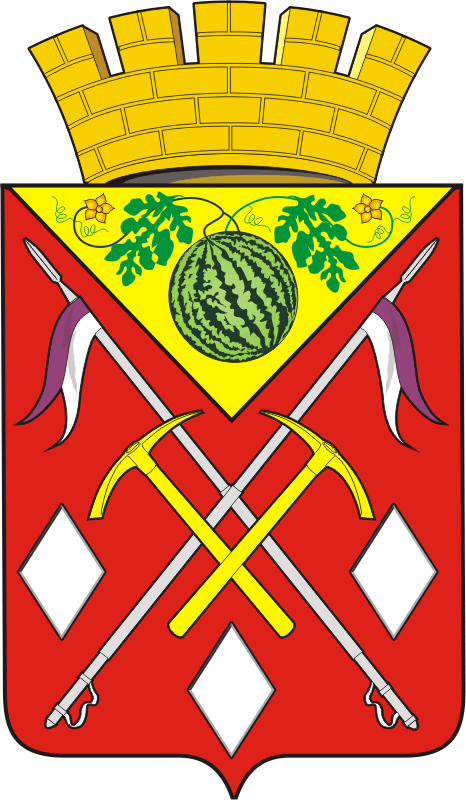 АДМИНИСТРАЦИЯМУНИЦИПАЛЬНОГООБРАЗОВАНИЯСОЛЬ-ИЛЕЦКИЙГОРОДСКОЙ ОКРУГОРЕНБУРГСКОЙ ОБЛАСТИПОСТАНОВЛЕНИЕ14.12.2020 № 4316-п- первый заместитель главы администрации городского округа - заместитель главы администрации городского округа по строительству, транспорту, благоустройству и ЖКХ; - первый заместитель главы администрации городского округа - заместитель главы администрации городского округа по строительству, транспорту, благоустройству и ЖКХ; - заместитель главы администрации городского округа – руководитель аппарата; - заместитель главы администрации городского округа – руководитель аппарата; - заместитель главы администрации городского округа по экономике, бюджетным отношениям и инвестиционной политике; - заместитель главы администрации городского округа по экономике, бюджетным отношениям и инвестиционной политике; - заместитель главы администрации городского округа по социальным вопросам. - заместитель главы администрации городского округа по социальным вопросам. отдел по строительству, транспорту, ЖКХ, дорожному хозяйству, газификации и связиНачальник отделаГлавный специалистВедущий специалистотдел по жилищным и социальным вопросам;Начальник отделаГлавный специалист по жилищным вопросам Ведущий специалист отдел ЗАГСНачальник отделауправление сельского хозяйстваНачальник отделаотдел по управлению муниципальным имуществомНачальник отделаГлавный специалистВедущий специалистотдел муниципального контроляНачальник отдела Главный специалистВедущий специалисторганизационный отделНачальник отдела отдел по делам ГО, ПБ и ЧСНачальник отдела управление по организации работы с территориальными отделамиНачальник управленияархивный отделНачальник отдела отдел архитектуры, градостроительства и земельных отношений; Начальник отдела Главный специалистВедущий специалистотдел по делам несовершеннолетних и защите их правНачальник отделаотдел автоматизации и информационных технологийНачальник отделаотдел внутреннего муниципального финансового контроляНачальник отдела Главный специалистюридический отделНачальник отдела Главный специалистВедущий специалисткомитет экономического анализа и прогнозированияПредседатель комитета Главный специалист (секретарь Единой комиссии по осуществлению закупок товаров, услуг для муниципальных нужд администрациимуниципального образования Соль-Илецкий городской округ)Ведущий специалист (секретарь Единой комиссии по осуществлению закупок товаров, услуг для муниципальных нужд администрациимуниципального образования Соль-Илецкий городской округ)Сектор по вопросаммуниципальной службы и кадровой работеНачальник сектора Ведущий специалист (член Единой комиссии по осуществлению закупок товаров, услуг для муниципальных нужд администрациимуниципального образования Соль-Илецкий городской округ)комитет по физической культуре, спорту, туризму, делам молодежи и работе с общественными организациямиПредседатель комитета отдел культурыНачальник отделауправление образованияНачальник управленияЗаместитель начальника управленияфинансовое управлениеНачальник управленияЗаместитель начальника управления – начальник отделаНачальник отдела Заместитель начальника отдела